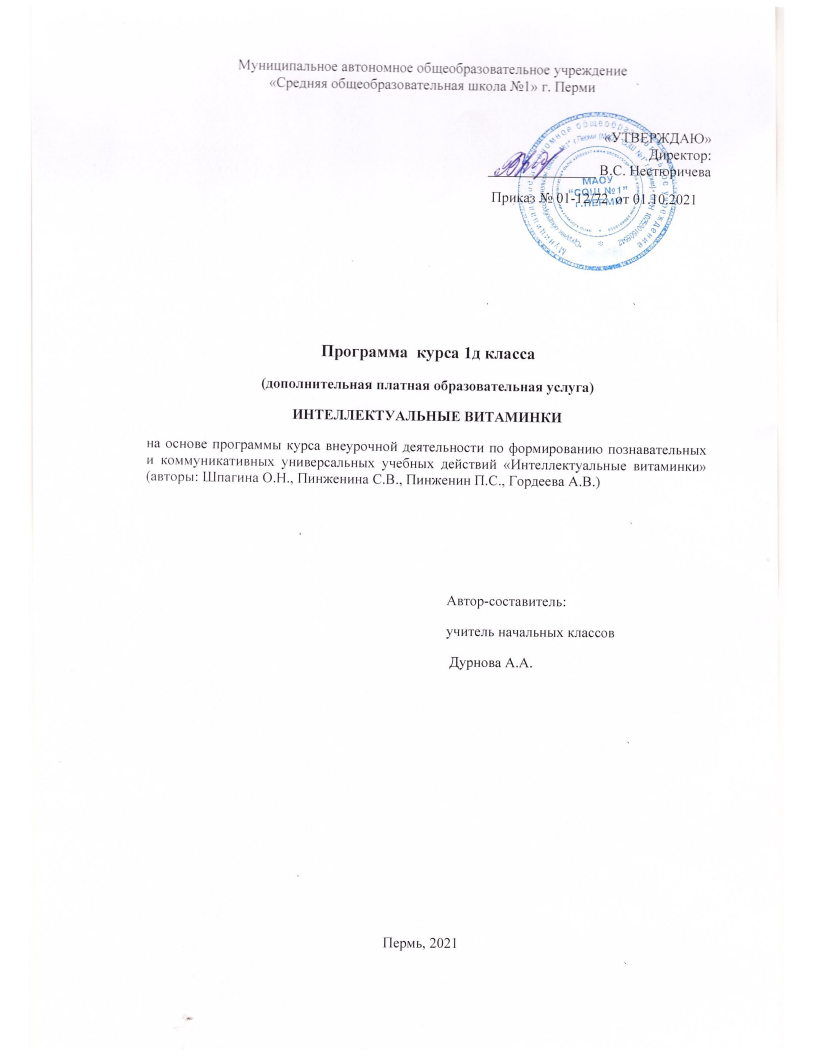 ПОЯСНИТЕЛЬНАЯ ЗАПИСКАПрограмма курса разработана в соответствии с требованиями Федерального государственного образовательного стандарта начального общего образования, а также основной образовательной программой начального общего образования. Программа учитывает возрастные, общеучебные и психологические особенности младшего школьника.Познавательные универсальные учебные действия (УУД)Федеральный компонент государственного стандарта, разработанный с учётом основных направлений модернизации образования, ориентирован не только на знаниевый, но в первую очередь на деятельностный компонент образования, что позволяет повысить мотивацию обучения, в наибольшей степени реализовать способности, возможности, потребности и интересы ребёнка. Поэтому не случайно одной из главных целей на ступени общего образования является развитие познавательной активности учащихся. Познавательная активность обеспечивает познавательную деятельность, в процессе которой происходит овладение необходимыми способами деятельности, умениями, навыками. Наличие познавательной активности – психологический фактор, который обеспечивает достижение целей обучения. К познавательным относятся в том числе результаты, заявленные в «Программе формирования универсальных учебных действий» («Планируемые результаты начального общего образования», под редакцией Г. С. Ковалевой, О. Б. Логиновой, Москва, Просвещение, 2009):поиск необходимой информации для выполнения учебных заданий с использованием учебной литературы;использование знаково-символических средств, в том числе модели и схемы для решения задач;построение речевого высказывания в устной и письменной форме;ориентирование на разнообразие способов решения задач;основы смыслового чтения художественных и познавательных текстов, выделение существенной информации из текстов разных видов;осуществление анализа объектов с выделением существенных и несущественных признаков;осуществление синтеза как составления целого из частей;сравнение, сериация и классификация по заданным критериям;установление причинно-следственных связей;построение рассуждения в форме связи простых суждений об объекте, его строении, свойствах и связях;обобщение, т. е. осуществление генерализации и выведение общности для целого ряда или класса единичных объектов на основе выделения сущностной связи;осуществление подведения под понятие на основе распознавания объектов, выделения существенных признаков и их синтеза;установление аналогии;владение общим приемом решения задач.осуществление расширенного поиска информации с использование ресурсов библиотек и Интернета;создание и преобразование модели и схемы для решения задач;осознанное и произвольное построение речевого высказывания в устной и письменной форме;осуществление выбора наиболее эффективных способов решения задач в зависимости от конкретных условий;осуществление синтеза как составление целого из частей, самостоятельно достраивая и восполняя недостающие компоненты;сравнение, сериация и классификация, самостоятельный выбор основания и критерии для указанных логических операций;построение логических рассуждений, включающее установление причинно-следственных связей.Коммуникативные универсальные учебные действия (УУД)В сфере коммуникации важны умения учитывать позицию собеседника, организовывать и осуществлять сотрудничество и кооперацию с учителем и сверстниками, адекватно передавать информацию и отображать предметное содержание и условия деятельности в речи. Поэтому одной из главных целей на ступени общего образования является развитие коммуникативных умений учащихся.К коммуникативным относятся в том числе результаты, заявленные в «Программе формирования универсальных учебных действий»  («Планируемые результаты начального общего образования», под редакцией Г. С. Ковалевой, О. Б. Логиновой, Москва, Просвещение, 2009):допускать возможность существования у людей различных точек зрения, в том числе не совпадающих с его собственной, и ориентироваться на позицию партнера в общении и взаимодействии;учитывать разные мнения и стремиться к координации различных позиций в сотрудничестве;формулировать собственное мнение и позицию;договариваться и приходить к общему решению в совместной деятельности, в том числе в ситуации столкновения интересов;строить понятные для партнера высказывания, учитывающие, что партнер знает и видит, а что нет;задавать вопросы;контролировать действия партнера;использовать речь для регуляции своего действия;адекватно использовать речевые средства для решения различных коммуникативных задач, строить монологическое высказывание, владеть диалогической формой речи.учитывать и координировать в сотрудничестве отличные от собственной позиции других людей;учитывать разные мнения и интересы и обосновывать собственную позицию;понимать относительность мнений и подходов к решению проблемы;аргументировать свою позицию и координировать ее с позициями партнеров в сотрудничестве при выработке общего решения в совместной деятельности;продуктивно разрешать конфликты на основе учета интересов и позиций всех его участников;с учетом целей коммуникации достаточно точно, последовательно и полно передавать партнеру необходимую информацию как ориентир для построения действия;задавать вопросы, необходимые для организации собственной деятельности и сотрудничества с партнером;осуществлять взаимный контроль и оказывать в сотрудничестве необходимую взаимопомощь;адекватно использовать речь для планирования и регуляции своей деятельности;адекватно использовать речевые средства для эффективного решения разнообразных коммуникативных задач.Цель курсаФормировании познавательных и коммуникативных универсальных учебных действий (УУД) школьников.ЗадачиРазвивать познавательную активность учащихся как важнейший  компонент любой деятельности человека.Формировать познавательные результаты, заявленные в  «Программе формирования универсальных учебных действий» ФГОС.Повысить мотивацию обучения, в наибольшей степени реализовать способности, возможности, потребности и интересы ребёнка.Реализация курсаКурс внеурочной деятельности «Интеллектуальные витаминки» представляет собой систему интеллектуально-развивающих занятий для детей в возрасте от 7-10 лет, включает 30 занятий в 1 классе и 34 занятия во 2-4 классах: одно занятие в неделю (начиная с октября). Курс относится к общеинтеллектуальному направлению, рассчитан на 4 года, объемом в 132 часа, 1 час в неделю.ФОРМЫ ЗАНЯТИЙПо количеству детей, участвующих в занятии: индивидуальная, коллективная, групповая (в 1-2 классах – работа в парах).По особенностям коммуникативного взаимодействия: практикум, интеллектуальная игра, мини-проекты.По дидактической цели: вводные занятия, занятия по углублению знаний, практические занятия, комбинированные формы занятий.ПРОДОЛЖИТЕЛЬНОСТЬ ЗАНЯТИЙ1 класс – 35 минут.2-4 классы – 40 минут.ВИДЫ ДЕЯТЕЛЬНОСТИИгровая, познавательная.ДИДАКТИЧЕСКИЙ МАТЕРИАЛКурс поддержан комплектом дидактического материала «Интеллектуальные витаминки». Каждый выпуск «Интеллектуальных витаминок» представляет собой 2 страницы формата А4, включающий в себя 8 заданий. Задания предполагают разный формат ответа (открытый и закрытый тип, сопоставление и т.д.). В основе пособия «Интеллектуальные витаминки» лежит классификация Тёрстоуна. Каждое задание направлено на формирование одного из аспектов интеллектуальной деятельности:Работа с числом (способность совершать счётные операции)Словесная гибкость (способность легко находить слова для адекватного выражения мыслей)Вербальное восприятие (способность адекватно понимать устную и письменную речь)Пространственное мышление (способность оперировать в уме пространственными отношениями)Готовность к перцепции (быстрота восприятия сходств и различий между предметами и изображениями)Способность к рассуждению (решение проблем с использованием прошлого опыта)Системный анализ (стратегическое планирование)Продуктивность мышления (способность генерировать разные виды решения одной и той же задачи)МЕТОДИЧЕСКИЕ РЕКОМЕНДАЦИИ ДЛЯ УЧИТЕЛЯКурс «Интеллектуальные витаминки»ОБЛЕГЧЁННЫЙ КУРСВ помощь учителю при работе с пособием «Интеллектуальные витаминки» предлагается курс, направленный на формирование познавательных и коммуникативных УУД. В облегчённом варианте курса (Приложение 1) работа построена исключительно на использовании пособия «Интеллектуальные витаминки».ПОЛНЫЙ КУРСПолный курс (Приложение 2) включает в себя комплексное использование трёх инструментов формирования познавательных и коммуникативных УУД:Пособие «Интеллектуальные витаминки» (формирование познавательных и коммуникативных УУД школьников посредством использования пособия во внеурочной деятельности);БЫСТРЫЙ раунд конкурса ЭМУ-Эрудит (мониторинг уровня развития познавательных и коммуникативных УУД);Конкурс творческих команд (формирование познавательных и коммуникативных УУД с помощью интересных разносторонних заданий и работы в команде).Общие рекомендации по работе с «Витаминками»СИСТЕМНОСТЬ. Употребляйте по одной «витаминке» раз в неделю в течение всего учебного года.ГРУППОВАЯ РАБОТА. Поощряйте командную игру. Если некоторые задания трудноваты для индивидуального решения, объедините детей в группы. В конце концов, одна из Ваших задач – формирование коммуникативных УУД.Структура занятия                                                                    ЭПИГРАФВ качестве эпиграфов к «витаминкам» используются пословицы и фразеологизмы. Работа с ними поможет увеличить пассивный словарный запас школьников, положительно скажется на развитии языкового чутья и научит эффективному использованию речевых средств (коммуникативные УУД). Работа с эпиграфом занятия происходит в несколько этапов:1. Перед началом работы с заданиями спросите учеников, как они понимают значение пословицы, что могла бы означать приведённая фраза, в каких ситуациях уместно её использование. Пусть дети выскажут свои версии и аргументируют их.2. В начале занятия проведите беседу о значении пословицы. После Вашего объяснения значения фразеологизма предложите детям вспомнить другие пословицы с тем же смыслом.3. В ходе занятия вернитесь к эпиграфу для более глубокого осмысления, обсудите ситуации, в которых данное выражение было бы уместно.4. Вернитесь к эпиграфу в конце занятия, проанализируйте восприятие пословицы детьми в начале и в конце урока.5. Перед началом работы с новой пословицей поработайте с эпиграфом предыдущего занятия. Если возможно, найдите сходство в толковании новой и прежней пословиц.РАБОТА С ЗАДАНИЯМИВосемь заданий, нацеленных на различные факторы интеллекта, всесторонне стимулируют ум и логические умения ребёнка (познавательные УУД). Первый месяц-полтора не пускайте работу с «Витаминками» на самотёк. Познакомьте учеников со структурой пособия и правилами работы. Выполняйте все задания в классе. Только после того как дети освоятся с «Витаминками», допускается выдавать их на дом для самостоятельной работы. Если ребёнок систематически не справляется с заданиями одного из восьми видов – это повод для беспокойства.РЕФЛЕКСИЯРефлексия способствует формированию навыков самооценки собственной работы (регулятивные УУД). Полезно проводить её всегда – после того как задания очередной «витаминки» решены. Предложите детям определить самые интересные и самые трудные задания. Пусть сделают это индивидуально или в мини-группах и озвучат свой ответ. При презентации ответа дети должны объяснить, почему данное задание показалось им интересным или трудным.Виды «витаминок»ОБЫЧНЫЕ (A, B, C, …, X, Y, Z) – первые 25 «витаминок» пособия. Основная цель – формирование познавательных УУД. Применяются обычные «витаминки» в качестве интеллектуальных разминок на уроках, выдаются в виде домашнего задания, могут использоваться на классных часах. Допустимо выполнять в классе не все задания – одно-два оставить на дом или начать выполнять в классе и предложить детям закончить их дома.СУПЕРВИТАМИНКИ (Супервитамин-1, Супервитамин-2, Супервитамин-3) находятся в конце пособия, перед контрольными «витаминками». Основная цель – формирование коммуникативных УУД и повышение мотивации. На работу с «супервитаминкой» отведится целый урок в форме интеллектуальной игры. Сценарий мероприятия в приложениях.КОНТРОЛЬНЫЕ (K1, K2) – последние 2 «витаминки» пособия. Основная цель – несложный мониторинг сформированности познавательных УУД учащихся, пополнение ученического портфолио. С данными «витаминками» дети должны заниматься индивидуально в режиме контрольной работы. Каждое задание оценивается в зависимости от количества выполненных элементов (например, если максимальный балл за упражнение – 5, то ребёнок, разгадавший 3 из 5-ти ребусов, получает 3 балла). Подсчитывается процент выполнения каждого задания и делайте вывод о развитости соответствующего фактора интеллекта. Если ученик набрал менее половины баллов за всю работу – это повод для беспокойства. Рекомендуется контрольные «витаминки» подписывать и вкладывать в портфолио ученика.Основные блоки программы:1 класс№ П\ПТЕМА УРОКАКол-во часовВыявление уровня развития познавательных процессов1Развитие концентрации внимания1Тренировка внимания. Тренировка слуховой памяти.1ВИТАМИН А. Капля по капле и камнь долбит 1ВИТАМИНКА В. Без труда не выловишь и рыбку из пруда 1ВИТАМИНКА С. Маленькое дело лучше большого безделья. 1ВИТАМИН D. Собирай по ягодке – соберешь кузовок 1ВИТАМИН Е. встечают по одежке – провожают по уму 1ВИТАМИН F. В одно ухо вошло, в другое вышло 1ВИТАМИН G. Не боги горшки обжигают 1ВИТАМИН H. Москва не сразу строилась 1ВИТАМИН I. Аппетит приходит во время еды 1ВИТАМИН J. Поспешишь – людей насмешишь 1ВИТАМИН К. Первый блин комом 1ВИТАМИН L. Под лежачий камень вода не течет 1ВИТАМИН М. кончил дело – гуляй смело 1ВИТАМИН N. Проще пареной репы 1ВИТАМИН Р. на ошибках учатся 1ВИТАМИН Q. Не спеши языком, торопись делом 1ВИТАМИН R. Что написано пером – не вырубишь топором 1ВИТАМИН S. Цыплят по осени считают 1ВИТАМИН Т. не ошибается тот, кто ничего не делает 1ВИТАМИН U. Назвался груздем – полезай в кузов 1ВИТАМИН V. Торопись, да не ошибись 1ВИТАМИН W. Ума чужого не купишь 1ВИТАМИН Х. без сучка да без задоринки 1ВИТАМИН У. Вот где собака зарыта  1ВИТАМИН Z. Крепкий орешек сразу не раскушишь 1Супервитамин 1. Ума – палата.1Супервитамин 2. У семи нянек дитя без глаза.1Супервитамин 3. И швец, и жнец и на дуде игрец.1ВИТАМИН К₁. Не пером пишут – умом.1ВИТАМИН К₂. Семь раз отмерь – один раз отрежь.1